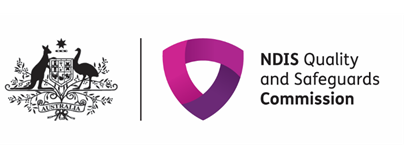 ResponseFor delivery of Aboriginal Artwork for use by the NDIS Quality and Safeguards CommissionGuide to completing your response You should:Provide clear and concise answers that cover all information you wish to be considered by the NDIS CommissionNot include general marketing material that does not address the requirements Not assume that the NDIS Commission has any knowledge of your capabilities or personnelNote that quoted prices must not vary during the quote validity period Outline any discounts you have applied to your pricingSection 1: About youThe details you provide in this section will be used in the contract if your response is successful.Section 2: Eligibility CriteriaYou must acknowledge if you meet the eligibility criteria or the NDIS Commission may decide to exclude your response from being considered.Section 3: Design conceptPlease include at least one, but no more than three, artwork design concepts that:reflects the story of the NDIS Commission, past, present and futureembraces the connection the NDIS Commission has with our participants, including our Aboriginal and Torres Strait Islander participantsrepresent the journey we have taken to build trust between our organisation and the communities we service.  1. StatementExplain with a statement/story to describe the artwork and how it represents the Commission’s vision (1000 characters maximum)  2. Special conditionsExplain any special/cultural conditions or restrictions relating to the artwork or its use (1000 characters maximum) 3. Recent artworkPlease include documentation of recent artwork/projects including any online links  (1000 characters maximum) 4. Artist biographyPlease include your biography(1000 characters maximum) Section 4: PricingProvide the total price for the artwork. A further breakdown of prices must be included in the tables below. Fixed service fees and chargesOrganisation detailsOrganisation detailsContact detailsContact detailsNamePostal AddressABNContact emailWebsite addressContact numberCondition of participationDo you comply with the mandatory requirement? (Y/N)Commentsa. The artist must identify as Aboriginal and/or Torres Strait Islander, and have a connection to the NDIS, people with disability or have lived experience of disabilityb. All designs and concepts must be the authentic and original work of the artist submitting the designc. The final two dimensional artwork to be in high resolution digital format of at least 300 dpi to be used by the NDIS Commission in publications, marketing material, office interior design, and associated stationery and merchandise d. Artwork to be completed by 15 December 2023DescriptionDue DatePrice (Ex GST)GSTTotal Price(Inc GST)Total